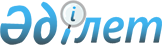 О внесении изменений в решение Байдибекского районного маслихата от 23 декабря 2016 года № 11/58 "О районном бюджете на 2017-2019 годы"
					
			С истёкшим сроком
			
			
		
					Решение Байдибекского районного маслихата Южно-Казахстанской области от 10 ноября 2017 года № 21/118. Зарегистрировано Департаментом юстиции Южно-Казахстанской области 14 ноября 2017 года № 4266. Срок действия решения - до 1 января 2018 года
      В соответствии с пунктом 5 статьи 109 Бюджетного кодекса Республики Казахстан от 4 декабря 2008 года, подпунктом 1) пункта 1 статьи 6 Закона Республики Казахстан от 23 января 2001 года "О местном государственном управлении и самоуправлении в Республике Казахстан" и решением Южно-Казахстанского областного маслихата от 23 октября 2017 года № 15/186-VI "О внесении изменений и дополнения в решение Южно-Казахстанского областного маслихата от 9 декабря 2016 года № 8/74-VІ "Об областном бюджете на 2017-2019 годы", зарегистрированного в Реестре государственной регистрации нормативных правовых актов за № 4241, Байдибекский районный маслихат РЕШИЛ:
      1. Внести в решение Байдибекского районного маслихата от 23 декабря 2016 года № 11/58 "О районном бюджете на 2017-2019 годы" (зарегистрированного в Реестре государственной регистрации нормативных правовых актов за № 3942, опубликовано 10 января 2017 года в газете "Шаян" и 10 января 2017 года в Эталонном контрольном банке нормативных правовых актов Республики Казахстан в электронном виде) следующие изменения:
      пункты 1 и 3 изложить в новой редакции:
      "1. Утвердить районный бюджет Байдибекского района на 2017-2019 годы, согласно приложениям 1, 2 и 3 соответственно, в том числе на 2017 год в следующих объемах:
      1) доходы - 15 312 900 тысяч тенге, в том числе по:
      налоговым поступлениям – 644 077 тысяч тенге;
      неналоговым поступлениям – 27 600 тысяч тенге;
      поступления от продажи основного капитала – 5 038 тысяч тенге;
      поступлениям трансфертов – 14 636 185 тысяч тенге;
      2) затраты – 15 357 503 тысяч тенге;
      3) чистое бюджетное кредитование – 54 633 тысяч тенге, в том числе:
      бюджетные кредиты – 85 087 тысяч тенге;
      погашение бюджетных кредитов – 30 434 тысяч тенге;
      4) сальдо по операциям с финансовыми активами – 0, в том числе:
      приобретение финансовых активов – 0;
      поступления от продажи финансовых активов государства – 0;
      5) дефицит бюджета – - 99 256 тысяч тенге;
      6) финансирование дефицита бюджета – 99 256 тысяч тенге, в том числе:
      поступления займов – 85 087 тысяч тенге;
      погашение займов – 30 434 тысяч тенге;
      используемые остатки бюджетных средств – 44 603 тысяч тенге.".
      "2. Утвердить резерв акимата района в районном бюджете на 2017 год в сумме 880 тысяч тенге.".
      Приложения 1, 6, 7 к указанному решению изложить в новой редакции согласно приложениям 1, 2, 3 к настоящему решению.
      2. Госдарственному учреждению "Аппарат Байдибекского районного маслихата" в установленном законадательством Республики Казахстан порядке обеспечить:
      1) государственную регистрацию настоящего решения в территориальном органе юстиции;
      2) в течение десяти календарных дней со дня государственной регистрации настоящего решения маслихата направление его копии в бумажном и электронном виде на казахском и русском языках в Республиканское государственное предприятие на правое хозяйственного ведения "Республиканский центр правовой информации" для официального опубликования и включения в Эталонный контрольный банк нормативных правовых актов Республики Казахстан;
      3) в течение календарных дней после государственной регистрации настоящего решения направление его копии на официальное опубликование в периодические печатные издания, распространяемых на территории Байдибекского района;
      4) размещение настоящего решения на интернет-ресурсе Байдибекского районного маслихата после его официального опубликования.
      3. Настоящее решение вводится в действие с 1 января 2017 года. Районный бюджет на 2017 год Перечень бюджетных программ каждого сельского округа финансируемого из бюджета района на 2017 год Распределение трансфертов сельским округам на 2017 год органам местного самоуправления
					© 2012. РГП на ПХВ «Институт законодательства и правовой информации Республики Казахстан» Министерства юстиции Республики Казахстан
				
      Председатель сессии

      районного маслихата:

О. Кадиров

      Секретарь районного

      маслихата:

М. Нахипбеков
Приложение 1 к решению
Байдибекского районного
маслихата от 10 ноября
2017 года № 21/118Приложение 1 к решению
Байдибекского районного
маслихата от 23 декабря
2016 года № 11/58
Категория
Категория
Категория
Категория
Сумма, тысяч тенге
Класс
Класс
Класс
Сумма, тысяч тенге
Подкласс
Подкласс
Сумма, тысяч тенге
Наименование
Сумма, тысяч тенге
1
1
1
2
3
1. Доходы
15312900
1
Налоговые поступления
644077
01
Подоходный налог
271163
2
Индивидуальный подоходный налог
271163
03
Социальный налог
197515
1
Социальный налог
197515
04
Hалоги на собственность
127811
1
Hалоги на имущество
83001
3
Земельный налог
5049
4
Hалог на транспортные средства
36690
5
Единый земельный налог
3071
05
Внутренние налоги на товары, работы и услуги
16421
2
Акцизы
3638
3
Поступления за использование природных и других ресурсов
4047
4
Сборы за ведение предпринимательской и профессиональной деятельности
8736
07
Прочие налоги
23906
1
Прочие налоги
23906
08
Обязательные платежи, взимаемые за совершение юридически значимых действий и (или) выдачу документов уполномоченными на то государственными органами или должностными лицами
7261
1
Государственная пошлина
7261
2
Неналоговые поступления
27600
01
Доходы от государственной собственности
6570
1
Поступления части чистого дохода государственных предприятий
264
5
Доходы от аренды имущества, находящегося в государственной собственности
3308
7
Вознаграждение по кредитам, выданным из государственного бюджета
2998
04
Штрафы, пени, санкции, взыскания, налагаемые государственными учреждениями, финансируемыми из государственного бюджета, а также содержащимися и финансируемыми из бюджета (сметы расходов) Национального Банка Республики Казахстан
1095
1
Штрафы, пени, санкции, взыскания, налагаемые государственными учреждениями, финансируемыми из государственного бюджета, а также содержащимися и финансируемыми из бюджета (сметы расходов) Национального Банка Республики Казахстан, за исключением поступлений от организаций нефтяного сектора
 1095
06
Прочие неналоговые поступления
19935
1
Прочие неналоговые поступления
19935
3
Поступления от продажи основного капитала
5038
01
Продажа государственного имущества, закрепленного за государственными учреждениями
420
1
Продажа государственного имущества, закрепленного за государственными учреждениями
420
03
Продажа земли и нематериальных активов
4618
1
Продажа земли
4618
4
Поступления трансфертов 
14636185
02
Трансферты из вышестоящих органов государственного управления
14636185
2
Трансферты из областного бюджета
14636185
Функциональная группа
Функциональная группа
Функциональная группа
Функциональная группа
Функциональная группа
Функциональная группа
Функциональная группа
Функциональная группа
Функциональная группа
Сумма, тысяч тенге
Функциональная подгруппа
Функциональная подгруппа
Функциональная подгруппа
Функциональная подгруппа
Функциональная подгруппа
Функциональная подгруппа
Функциональная подгруппа
Функциональная подгруппа
Сумма, тысяч тенге
Администратор бюджетных программ
Администратор бюджетных программ
Администратор бюджетных программ
Администратор бюджетных программ
Администратор бюджетных программ
Администратор бюджетных программ
Сумма, тысяч тенге
Программа
Программа
Программа
Программа
Сумма, тысяч тенге
Наименование 
Сумма, тысяч тенге
2. Затраты
15357503
01
Государственные услуги общего характера
438367
1
1
Представительные, исполнительные и другие органы, выполняющие общие функции государственного управления
375617
112
112
Аппарат маслихата района (города областного значения)
 29943
001
001
001
Услуги по обеспечению деятельности маслихата района (города областного значения)
 20378
003
003
003
Капитальные расходы государственного органа
9565
122
122
Аппарат акима района (города областного значения)
103554
001
001
001
Услуги по обеспечению деятельности акима района (города областного значения)
92735
003
003
003
Капитальные расходы государственного органа
10819
123
123
Аппарат акима района в городе, города районного значения, поселка, села, сельского округа
242120
001
001
001
Услуги по обеспечению деятельности акима района в городе, города районного значения, поселка, села, сельского округа
198114
022
022
022
Капитальные расходы государственного органа
8590
032
032
032
Капитальные расходы подведомственных государственных учреждений и организаций
35416
2
2
Финансовая деятельность
5483
459
459
Отдел экономики и финансов района (города областного значения)
380
010
010
010
Приватизация, управление коммунальным имуществом, постприватизационная деятельность и регулирование споров, связанных с этим
380
489
489
Отдел государственных активов и закупок района (города областного значения)
5103
001
001
001
Услуги по реализации государственной политики в области управления государственных активов и закупок на местном уровне
2833
003
003
003
Капитальные расходы государственного органа
2270
9
9
Прочие государственные услуги общего характера
57267
458
458
Отдел жилищно-коммунального хозяйства, пассажирского транспорта и автомобильных дорог района (города областного значения)
27531
001
001
001
Услуги по реализации государственной политики на местном уровне в области жилищно-коммунального хозяйства, пассажирского транспорта и автомобильных дорог 
27161
013
013
013
Капитальные расходы государственного органа
370
459
459
Отдел экономики и финансов района (города областного значения)
29736
001
001
001
Услуги по реализации государственной политики в области формирования и развития экономической политики, государственного планирования, исполнения бюджета и управления коммунальной собственностью района (города областного значения)
28162
015
015
015
Капитальные расходы государственного органа
1574
02
Оборона
35797
1
1
Военные нужды
10433
122
122
Аппарат акима района (города областного значения)
10433
005
005
005
Мероприятия в рамках исполнения всеобщей воинской обязанности
 10433
2
2
Организация работы по чрезвычайным ситуациям
25364
122
122
Аппарат акима района (города областного значения)
25364
006
006
006
Предупреждение и ликвидация чрезвычайных ситуаций масштаба района (города областного значения)
22700
007
007
007
Мероприятия по профилактике и тушению степных пожаров районного (городского) масштаба, а также пожаров в населенных пунктах, в которых не созданы органы государственной противопожарной службы
2664
04
Образование
 7108399
1
1
Дошкольное воспитание и обучение
717101
123
123
Аппарат акима района в городе, города районного значения, поселка, села, сельского округа
501169
004
004
004
Обеспечение деятельности организаций дошкольного воспитания и обучения
27000
041
041
041
Реализация государственного образовательного заказа в дошкольных организациях образования
474169
464
464
Отдел образования района (города областного значения)
215932
040
040
040
Реализация государственного образовательного заказа в дошкольных организациях образования
215932
2
2
Начальное, основное среднее и общее среднее образование
6043091
464
464
Отдел образования района (города областного значения)
4626266
003
003
003
Общеобразовательное обучение
4500546
006
006
006
Дополнительное образование для детей
125720
472
472
Отдел строительства, архитектуры и градостроительства района (города областного значения)
1416825
022
022
022
Строительство и реконструкция объектов начального, основного среднего и общего среднего образования
1416825
9
9
Прочие услуги в области образования
348207
464
464
Отдел образования района (города областного значения)
348207
001
001
001
Услуги по реализации государственной политики на местном уровне в области образования 
14176
005
005
005
Приобретение и доставка учебников, учебно-методических комплексов для государственных учреждений образования района (города областного значения)
133265
015
015
015
Ежемесячные выплаты денежных средств опекунам (попечителям) на содержание ребенка-сироты (детей-сирот), и ребенка (детей), оставшегося без попечения родителей
9029
067
067
067
Капитальные расходы подведомственных государственных учреждений и организаций
191737
06
Социальная помощь и социальное обеспечение
691253
1
1
Социальное обеспечение
 307444
451
451
Отдел занятости и социальных программ района (города областного значения)
304728
005
005
005
Государственная адресная социальная помощь
325
016
016
016
Государственные пособия на детей до 18 лет
84362
025
025
025
Внедрение обусловленной денежной помощи по проекту Өрлеу
220041
464
464
Отдел образования района (города областного значения)
2716
030
030
030
Содержание ребенка (детей), переданного патронатным воспитателям
2716
2
2
Социальная помощь
342639
451
451
Отдел занятости и социальных программ района (города областного значения)
342639
002
002
002
Программа занятости
129302
004
004
004
Оказание социальной помощи на приобретение топлива специалистам здравоохранения, образования, социального обеспечения, культуры, спорта и ветеринарии в сельской местности в соответствии с законодательством Республики Казахстан
17111
007
007
007
Социальная помощь отдельным категориям нуждающихся граждан по решениям местных представительных органов
29646
010
010
010
Материальное обеспечение детей-инвалидов, воспитывающихся и обучающихся на дому
2110
014
014
014
Оказание социальной помощи нуждающимся гражданам на дому
49637
017
017
017
Обеспечение нуждающихся инвалидов обязательными гигиеническими средствами и предоставление услуг специалистами жестового языка, индивидуальными помощниками в соответствии с индивидуальной программой реабилитации инвалида
88980
023
023
023
Обеспечение деятельности центров занятости населения
25853
9
9
Прочие услуги в области социальной помощи и социального обеспечения
41170
451
451
Отдел занятости и социальных программ района (города областного значения)
41170
001
001
001
Услуги по реализации государственной политики на местном уровне в области обеспечения занятости и реализации социальных программ для населения
33140
011
011
011
Оплата услуг по зачислению, выплате и доставке пособий и других социальных выплат
3529
021
021
021
Капитальные расходы государственного органа
4501
07
Жилищно-коммунальное хозяйство
2758417
1
1
Жилищное хозяйство
862609
472
472
Отдел строительства, архитектуры и градостроительства района (города областного значения)
862609
003
003
003
Проектирование и (или) строительство, реконструкция жилья коммунального жилищного фонда
185984
004
004
004
Проектирование, развитие и (или) обустройство инженерно-коммуникационной инфраструктуры
676625
2
2
Коммунальное хозяйство
1675526
458
458
Отдел жилищно-коммунального хозяйства, пассажирского транспорта и автомобильных дорог района (города областного значения)
1675526
012
012
012
Функционирование системы водоснабжения и водоотведения
145315
028
028
028
Развитие коммунального хозяйства
234804
048
048
048
Развитие благоустройства городов и населенных пунктов
110002
058
058
058
Развитие системы водоснабжения и водоотведения в сельских населенных пунктах
1185405
3
3
Благоустройство населенных пунктов
220282
458
458
Отдел жилищно-коммунального хозяйства, пассажирского транспорта и автомобильных дорог района (города областного значения)
220282
015
015
015
Освещение улиц в населенных пунктах
11551
016
016
016
Обеспечение санитарии населенных пунктов
22831
018
018
018
Благоустройство и озеленение населенных пунктов
185900
08
Культура, спорт, туризм и информационное пространство
641477
1
1
Деятельность в области культуры
313961
455
455
Отдел культуры и развития языков района (города областного значения)
177453
003
003
003
Поддержка культурно-досуговой работы
174818
009
009
009
Обеспечение сохранности историко - культурного наследия и доступа к ним
2635
472
472
Отдел строительства, архитектуры и градостроительства района (города областного значения)
136508
011
011
011
Развитие объектов культуры
136508
2
2
Спорт
189170
465
465
Отдел физической культуры и спорта района (города областного значения)
182721
001
001
001
Услуги по реализации государственной политики на местном уровне в сфере физической культуры и спорта
6361
004
004
004
Капитальные расходы государственного органа
250
005
005
005
Развитие массового спорта и национальных видов спорта 
164841
006
006
006
Проведение спортивных соревнований на районном (города областного значения) уровне
3894
007
007
007
Подготовка и участие членов сборных команд района (города областного значения) по различным видам спорта на областных спортивных соревнованиях
4467
032
032
032
Капитальные расходы подведомственных государственных учреждений и организаций
2908
472
472
Отдел строительства, архитектуры и градостроительства района (города областного значения)
6449
008
008
008
Развитие объектов спорта и туризма
6449
3
3
Информационное пространство
66892
455
455
Отдел культуры и развития языков района (города областного значения)
48915
006
006
006
Функционирование районных (городских) библиотек
46865
007
007
007
Развитие государственного языка и других языков народа Казахстана
2050
456
456
Отдел внутренней политики района (города областного значения)
17977
002
002
002
Услуги по проведению государственной информационной политики
17977
9
9
Прочие услуги по организации культуры, спорта, туризма и информационного пространства
 71454
455
455
Отдел культуры и развития языков района (города областного значения)
34389
001
001
001
Услуги по реализации государственной политики на местном уровне в области развития языков и культуры
8308
010
010
010
Капитальные расходы государственного органа
258
032
032
032
Капитальные расходы подведомственных государственных учреждений и организаций
25823
456
456
Отдел внутренней политики района (города областного значения)
37065
001
001
001
Услуги по реализации государственной политики на местном уровне в области информации, укрепления государственности и формирования социального оптимизма граждан
19211
003
003
003
Реализация мероприятий в сфере молодежной политики
15401
006
006
006
Капитальные расходы государственного органа
335
032
032
032
Капитальные расходы подведомственных государственных учреждений и организаций
2118
09
Топливно-энергетический комплекс и недропользование
2386195
9
9
Прочие услуги в области топливно-энергетического комплекса и недропользования
2386195
458
458
Отдел жилищно-коммунального хозяйства, пассажирского транспорта и автомобильных дорог района (города областного значения)
2386195
036
036
036
Развитие газотранспортной системы 
2386195
10
Сельское, водное, лесное, рыбное хозяйство, особо охраняемые природные территории, охрана окружающей среды и животного мира, земельные отношения
383674
1
1
Сельское хозяйство
343030
462
462
Земельно-хозяйственное устройство населенных пунктов
35260
001
001
001
Услуги по реализации государственной политики на местном уровне в сфере сельского хозяйства
 32023
006
006
006
Капитальные расходы государственного органа
250
032
032
032
Капитальные расходы подведомственных государственных учреждений и организаций
2987
472
472
Отдел строительства, архитектуры и градостроительства района (города областного значения)
13760
010
010
010
Развитие объектов сельского хозяйства
13760
473
473
Отдел ветеринарии района (города областного значения)
294010
001
001
001
Услуги по реализации государственной политики на местном уровне в сфере ветеринарии
13871
003
003
003
Капитальные расходы государственного органа
 1825
007
007
007
Организация отлова и уничтожения бродячих собак и кошек
2878
008
008
008
Возмещение владельцам стоимости изымаемых и уничтожаемых больных животных, продуктов и сырья животного происхождения
7334
009
009
009
Проведение ветеринарных мероприятий по энзоотическим болезням животных
28198
011
011
011
Проведение противоэпизоотических мероприятий
239904
6
6
Земельные отношения
13012
463
463
Отдел земельных отношений района (города областного значения)
13012
001
001
001
Услуги по реализации государственной политики в области регулирования земельных отношений на территории района (города областного значения)
2221
002
002
002
Работы по переводу сельскохозяйственных угодий из одного вида в другой
3803
003
003
003
Земельно-хозяйственное устройство населенных пунктов
6803
007
007
007
Капитальные расходы государственного органа
185
10
9
9
Прочие услуги в области сельского, водного, лесного, рыбного хозяйства, охраны окружающей среды и земельных отношений
27632
10
9
9
459
459
Отдел экономики и финансов района (города областного значения)
27632
10
9
9
462
462
099
099
099
Реализация мер по оказанию социальной поддержки специалистов
27632
11
Промышленность, архитектурная, градостроительная и строительная деятельность
46634
2
2
Архитектурная, градостроительная и строительная деятельность
46634
472
472
Отдел строительства, архитектуры и градостроительства района (города областного значения)
46634
001
001
001
Услуги по реализации государственной политики в области строительства, архитектуры и градостроительства на местном уровне
20127
013
013
013
Разработка схем градостроительного развития территории района, генеральных планов городов районного (областного) значения, поселков и иных сельских населенных пунктов
25256
015
015
015
Капитальные расходы государственного органа
1251
12
Транспорт и коммуникации
741880
1
1
Автомобильный транспорт
741880
458
458
Отдел жилищно-коммунального хозяйства, пассажирского транспорта и автомобильных дорог района (города областного значения)
741880
023
023
023
Обеспечение функционирования автомобильных дорог
18840
045
045
045
Капитальный и средний ремонт автомобильных дорог районного значения и улиц населенных пунктов
723040
13
Прочие
37783
3
3
Поддержка предпринимательской деятельности и защита конкуренции
11905
469
469
Отдел предпринимательства района (города областного значения)
11905
001
001
001
Услуги по реализации государственной политики на местном уровне в области развития предпринимательства и промышленности 
11295
004
004
004
Капитальные расходы государственного органа
610
9
9
Прочие
25878
458
458
Отдел жилищно-коммунального хозяйства, пассажирского транспорта и автомобильных дорог района (города областного значения)
24998
040
040
040
Реализация мер по содействию экономическому развитию регионов в рамках Программы развития регионов до 2020 года
24998
459
459
Отдел экономики и финансов района (города областного значения)
880
012
012
012
Резерв местного исполнительного органа района (города областного значения)
880
14
Обслуживание долга
35
1
1
Обслуживание долга
35
459
459
Отдел экономики и финансов района (города областного значения)
35
021
021
021
Обслуживание долга местных исполнительных органов по выплате вознаграждений и иных платежей по займам из областного бюджета
35
15
Трансферты
87592
1
1
Трансферты
87592
459
459
Отдел экономики и финансов района (города областного значения)
87592
006
006
006
Возврат неиспользованных (недоиспользованных) целевых трансфертов
31040
051
051
051
Трансферты органам местного самоуправления 
55987
054
054
054
Возврат сумм неиспользованных (недоиспользованных) целевых трансфертов, выделенных из республиканского бюджета за счет целевого трансферта из Национального фонда Республики Казахстан
565
3. Чистое бюджетное кредитование
54653
Функциональная группа
Функциональная группа
Функциональная группа
Функциональная группа
Функциональная группа
Функциональная группа
Функциональная группа
Функциональная группа
Функциональная группа
Сумма, тысяч тенге
Функциональная подгруппа
Функциональная подгруппа
Функциональная подгруппа
Функциональная подгруппа
Функциональная подгруппа
Функциональная подгруппа
Функциональная подгруппа
Сумма, тысяч тенге
Администратор бюджетных программ
Администратор бюджетных программ
Администратор бюджетных программ
Администратор бюджетных программ
Администратор бюджетных программ
Сумма, тысяч тенге
Программа
Программа
Программа
Сумма, тысяч тенге
Наименование
Сумма, тысяч тенге
Бюджетные кредиты
85087
10
10
Сельское, водное, лесное, рыбное хозяйство, особо охраняемые природные территории, охрана окружающей среды и животного мира, земельные отношения
85087
1
1
Сельское хозяйство
85087
459
459
Отдел экономики и финансов района (города областного значения)
85087
018
018
Бюджетные кредиты для реализации мер социальной поддержки специалистов
85087
Категория
Категория
Категория
Категория
Категория
Категория
Категория
Категория
Категория
Сумма, тысяч тенге
Класс
Класс
Класс
Класс
Класс
Класс
Класс
Сумма, тысяч тенге
Подкласс
Подкласс
Подкласс
Подкласс
Подкласс
Сумма, тысяч тенге
Специфика
Специфика
Специфика
Сумма, тысяч тенге
Наименование
Погашение бюджетных кредитов
30434
5
5
Погашение бюджетных кредитов
30434
01
01
Погашение бюджетных кредитов
30434
1
1
Погашение бюджетных кредитов, выданных из государственного бюджета
30434
13
13
Погашение бюджетных кредитов, выданных из местного бюджета физическим лицам
30434
4. Сальдо по операциям с финансовыми активами
0
Функциональная группа
Функциональная группа
Функциональная группа
Функциональная группа
Функциональная группа
Функциональная группа
Функциональная группа
Функциональная группа
Функциональная группа
Сумма, тысяч тенге
Функциональная подгруппа
Функциональная подгруппа
Функциональная подгруппа
Функциональная подгруппа
Функциональная подгруппа
Функциональная подгруппа
Функциональная подгруппа
Сумма, тысяч тенге
Администратор бюджетных программ
Администратор бюджетных программ
Администратор бюджетных программ
Администратор бюджетных программ
Администратор бюджетных программ
Сумма, тысяч тенге
Программа
Программа
Программа
Сумма, тысяч тенге
Наименование
Сумма, тысяч тенге
Приобретение финансовых активов 
0
Категория
Категория
Категория
Категория
Категория
Категория
Категория
Категория
Категория
Сумма, тысяч тенге
Класс
Класс
Класс
Класс
Класс
Класс
Класс
Сумма, тысяч тенге
Подкласс
Подкласс
Подкласс
Подкласс
Подкласс
Сумма, тысяч тенге
Специфика
Специфика
Специфика
Сумма, тысяч тенге
Наименование
Поступления от продажи финансовых активов государства 
0
5. Дефицит (профицит) бюджета
-99256
6. Финансирование дефицита (использование профицита) бюджета
99256
Категория
Категория
Категория
Категория
Категория
Категория
Категория
Категория
Категория
Сумма, тысяч тенге
Класс
Класс
Класс
Класс
Класс
Класс
Класс
Сумма, тысяч тенге
Подкласс
Подкласс
Подкласс
Подкласс
Подкласс
Сумма, тысяч тенге
Специфика
Специфика
Специфика
Сумма, тысяч тенге
Наименование
Наименование
Поступление займов
Поступление займов
85087
7
7
Поступления займов
Поступления займов
85087
01
01
Внутренние государственные займы
Внутренние государственные займы
85087
02
02
Договоры займа
Договоры займа
85087
03
Займы, получаемые местным исполнительным органом района (города областного значения)
Займы, получаемые местным исполнительным органом района (города областного значения)
85087
Функциональная группа
Функциональная группа
Функциональная группа
Функциональная группа
Функциональная группа
Функциональная группа
Функциональная группа
Функциональная группа
Функциональная группа
Сумма, тысяч тенге
Функциональная подгруппа
Функциональная подгруппа
Функциональная подгруппа
Функциональная подгруппа
Функциональная подгруппа
Функциональная подгруппа
Функциональная подгруппа
Сумма, тысяч тенге
Администратор бюджетных программ
Администратор бюджетных программ
Администратор бюджетных программ
Администратор бюджетных программ
Администратор бюджетных программ
Сумма, тысяч тенге
Программа
Программа
Программа
Сумма, тысяч тенге
Наименование 
Сумма, тысяч тенге
16
16
Погашение займов
30434
1
1
Погашение займов
30434
459
459
Отдел экономики и финансов района (города областного значения)
30434
005
005
Погашение долга местного исполнительного органа перед вышестоящим бюджетом
30434
Категория
Категория
Категория
Категория
Категория
Категория
Категория
Категория
Категория
Сумма, тысяч тенге
Класс
Класс
Класс
Класс
Класс
Класс
Класс
Сумма, тысяч тенге
Подкласс
Подкласс
Подкласс
Подкласс
Подкласс
Сумма, тысяч тенге
Специфика
Специфика
Специфика
Сумма, тысяч тенге
Наименование
8
8
Используемые остатки бюджетных средств
44603
01
01
Остатки бюджетных средств
44603
1
1
Свободные остатки бюджетных средств
44603
01
01
Свободные остатки бюджетных средств
44603Приложение 2 к решению
Байдибекского районного
маслихата от 10 ноября
2017 года № 21/118Приложение 6 к решению
Байдибекского районного
маслихата от 23 декабря
2016 года № 11/58
Функциональная группа
Функциональная группа
Функциональная группа
Функциональная группа
Наименование 
Функциональная подгруппа
Функциональная подгруппа
Функциональная подгруппа
Функциональная подгруппа
Администратор бюджетных программ
Администратор бюджетных программ
Администратор бюджетных программ
Программа
Программа
II. Затраты
Алгабасский сельский округ
01
Государственные услуги общего характера
1
Представительные, исполнительные и другие органы, выполняющие общие функции государственного управления
123
Аппарат акима района в городе, города районного значения, поселка, села, сельского округа
001
Услуги по обеспечению деятельности акима района в городе, города районного значения, поселка, села, сельского округа
022
Капитальные расходы государственного органа
032
Капитальные расходы подведомственных государственных учреждений и организаций
04
Образование
1
Дошкольное воспитание и обучение
123
Аппарат акима района в городе, города районного значения, поселка, села, сельского округа
041
Реализация государственного образовательного заказа в дошкольных организациях образования
Агыбетский сельский округ
01
Государственные услуги общего характера
1
Представительные, исполнительные и другие органы, выполняющие общие функции государственного управления
123
Аппарат акима района в городе, города районного значения, поселка, села, сельского округа
001
Услуги по обеспечению деятельности акима района в городе, города районного значения, поселка, села, сельского округа
022
Капитальные расходы государственного органа
032
Капитальные расходы подведомственных государственных учреждений и организаций
04
Образование
1
Дошкольное воспитание и обучение
123
Аппарат акима района в городе, города районного значения, поселка, села, сельского округа
004
Обеспечение деятельности организаций дошкольного воспитания и обучения
041
Реализация государственного образовательного заказа в дошкольных организациях образования
Алмалинский сельский округ
01
Государственные услуги общего характера
1
Представительные, исполнительные и другие органы, выполняющие общие функции государственного управления
123
Аппарат акима района в городе, города районного значения, поселка, села, сельского округа
001
Услуги по обеспечению деятельности акима района в городе, города районного значения, поселка, села, сельского округа
022
Капитальные расходы государственного органа
Акбастауский сельский округ
01
Государственные услуги общего характера
1
Представительные, исполнительные и другие органы, выполняющие общие функции государственного управления
123
Аппарат акима района в городе, города районного значения, поселка, села, сельского округа
001
Услуги по обеспечению деятельности акима района в городе, города районного значения, поселка, села, сельского округа
022
Капитальные расходы государственного органа
032
Капитальные расходы подведомственных государственных учреждений и организаций
04
Образование
1
Дошкольное воспитание и обучение
123
Аппарат акима района в городе, города районного значения, поселка, села, сельского округа
041
Реализация государственного образовательного заказа в дошкольных организациях образования
Боралдайский сельский округ
01
Государственные услуги общего характера
1
Представительные, исполнительные и другие органы, выполняющие общие функции государственного управления
123
Аппарат акима района в городе, города районного значения, поселка, села, сельского округа
001
Услуги по обеспечению деятельности акима района в городе, города районного значения, поселка, села, сельского округа
022
Капитальные расходы государственного органа
032
Капитальные расходы подведомственных государственных учреждений и организаций
04
Образование
1
Дошкольное воспитание и обучение
123
Аппарат акима района в городе, города районного значения, поселка, села, сельского округа
004
Обеспечение деятельности организаций дошкольного воспитания и обучения
041
Реализация государственного образовательного заказа в дошкольных организациях образования
Борлысайский сельский округ
01
Государственные услуги общего характера
1
Представительные, исполнительные и другие органы, выполняющие общие функции государственного управления
123
Аппарат акима района в городе, города районного значения, поселка, села, сельского округа
001
Услуги по обеспечению деятельности акима района в городе, города районного значения, поселка, села, сельского округа
022
Капитальные расходы государственного органа
Богенский сельский округ
01
Государственные услуги общего характера
1
Представительные, исполнительные и другие органы, выполняющие общие функции государственного управления
123
Аппарат акима района в городе, города районного значения, поселка, села, сельского округа
001
Услуги по обеспечению деятельности акима района в городе, города районного значения, поселка, села, сельского округа
022
Капитальные расходы государственного органа
Жамбылский сельский округ
01
Государственные услуги общего характера
1
Представительные, исполнительные и другие органы, выполняющие общие функции государственного управления
123
Аппарат акима района в городе, города районного значения, поселка, села, сельского округа
001
Услуги по обеспечению деятельности акима района в городе, города районного значения, поселка, села, сельского округа
022
Капитальные расходы государственного органа
032
Капитальные расходы подведомственных государственных учреждений и организаций
04
Образование
1
Дошкольное воспитание и обучение
123
Аппарат акима района в городе, города районного значения, поселка, села, сельского округа
041
Реализация государственного образовательного заказа в дошкольных организациях образования
Коктерекский сельский округ
01
Государственные услуги общего характера
1
Представительные, исполнительные и другие органы, выполняющие общие функции государственного управления
123
Аппарат акима района в городе, города районного значения, поселка, села, сельского округа
001
Услуги по обеспечению деятельности акима района в городе, города районного значения, поселка, села, сельского округа
022
Капитальные расходы государственного органа
032
Капитальные расходы подведомственных государственных учреждений и организаций
04
Образование
1
Дошкольное воспитание и обучение
123
Аппарат акима района в городе, города районного значения, поселка, села, сельского округа
041
Реализация государственного образовательного заказа в дошкольных организациях образования
Мынбулакский сельский округ
01
Государственные услуги общего характера
1
Представительные, исполнительные и другие органы, выполняющие общие функции государственного управления
123
Аппарат акима района в городе, города районного значения, поселка, села, сельского округа
001
Услуги по обеспечению деятельности акима района в городе, города районного значения, поселка, села, сельского округа
022
Капитальные расходы государственного органа
032
Капитальные расходы подведомственных государственных учреждений и организаций
04
Образование
1
Дошкольное воспитание и обучение
123
Аппарат акима района в городе, города районного значения, поселка, села, сельского округа
041
Реализация государственного образовательного заказа в дошкольных организациях образования
Шаянский сельский округ
01
Государственные услуги общего характера
1
Представительные, исполнительные и другие органы, выполняющие общие функции государственного управления
123
Аппарат акима района в городе, города районного значения, поселка, села, сельского округа
001
Услуги по обеспечению деятельности акима района в городе, города районного значения, поселка, села, сельского округа
022
Капитальные расходы государственного органа
032
Капитальные расходы подведомственных государственных учреждений и организаций
04
Образование
1
Дошкольное воспитание и обучение
123
Аппарат акима района в городе, города районного значения, поселка, села, сельского округа
004
Обеспечение деятельности организаций дошкольного воспитания и обучения
041
Реализация государственного образовательного заказа в дошкольных организациях образованияПриложение 3 к решению
Байдибекского районного
маслихата от 10 ноября
2017 года № 21/118Приложение 7 к решению
Байдибекского районного
маслихата от 23 декабря
2016 года № 11/58
№
Наименование сельского округа
Трансферты сумма (тыс тенге)
Итого
55 987,0
1
Аппарат акима сельского округа Алгабас
3 997,0
2
Аппарат акима сельского округа Агыбет
2 125,0
3
Аппарат акима сельского округа Алмалы
2 601,0
4
Аппарат акима сельского округа Акбастау
4 925,0
5
Аппарат акима сельского округа Боралдай
9 792,0
6
Аппарат акима сельского округа Борлысай
1 825,0
7
Аппарат акима сельского округа Боген
5 536,0
8
Аппарат акима сельского округа Жамбыл
3 451,0
9
Аппарат акима сельского округа Коктерек
3 417,0
10
Аппарат акима сельского округа Мынбулак
3 707,0
11
Аппарат акима сельского округа Шаян
14 611,0